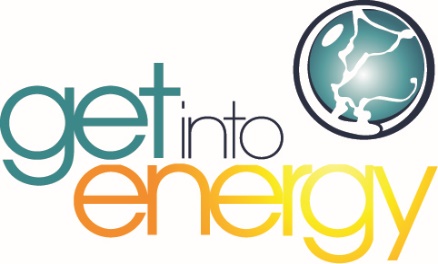 What did you like best about the Teachers Career Day?What did you like least?Would you recommend energy careers to your students? Why or why not?Would you recommend the Career Day to a colleague?5.	Any other comments?THANK YOU FOR JOINING US TODAY!